Противодействие коррупции15.09.2022 в СПб ГБУСОН «Центр социальной помощи семье и детям Центрального района Санкт-Петербурга» (далее – Центр) в рамках реализации в 2022 году Плана мероприятий по противодействию коррупции состоялась  техническая учеба, в ходе которой сотрудники были ознакомлены с результатами антикоррупционного мониторинга Центра                  за III квартал 2022 года, информацией  о рассмотрении обращений граждан, поступивших на специальную линию «Нет коррупции!» во II квартале 2022 года, о новом в антикоррупционном законодательстве.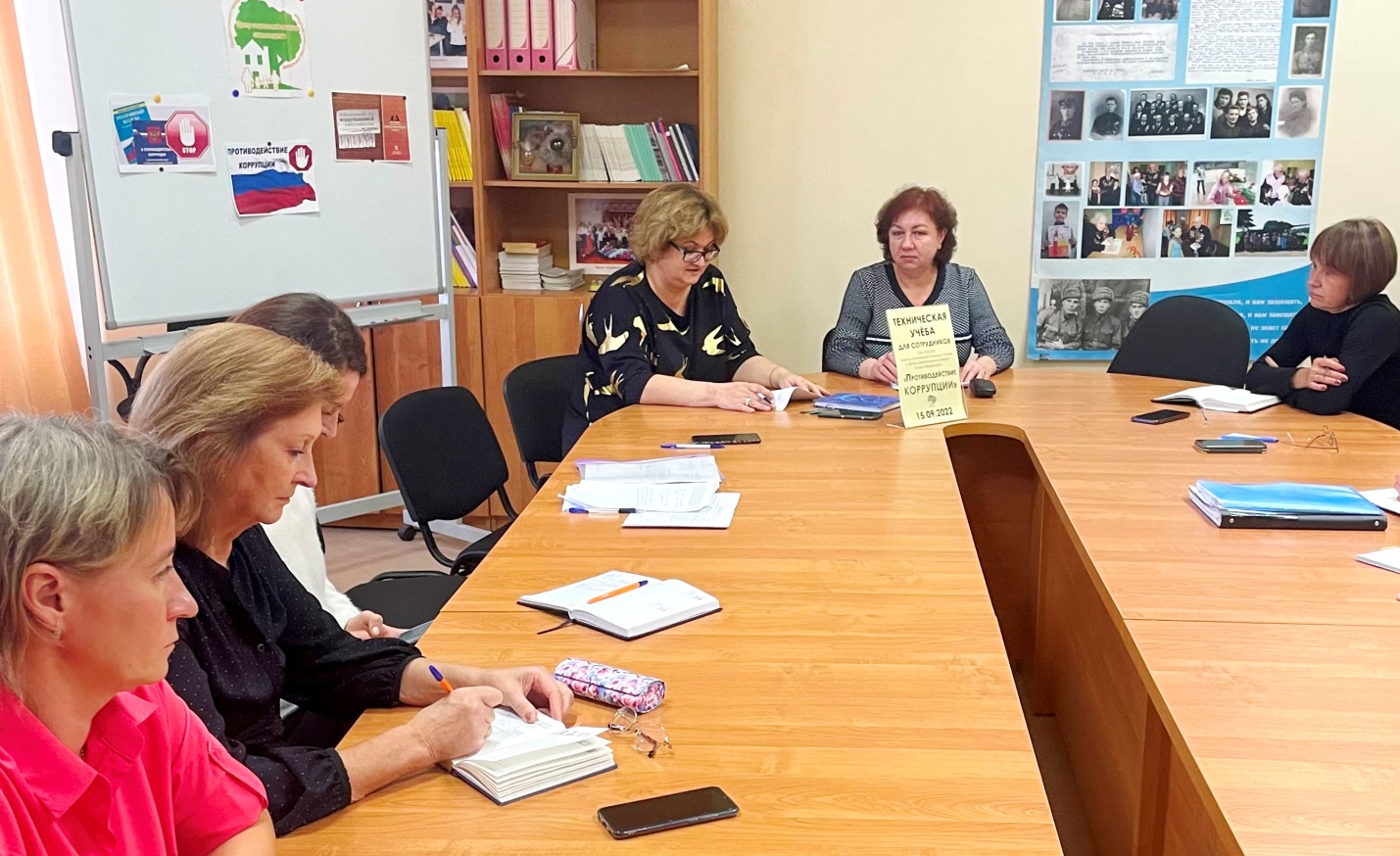 